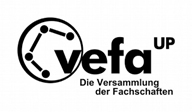 Protokoll zur 174. Versammlung der Fachschaften (VeFa UP)1.12.0.14                                                                                                                                         26.04.2018Tagesordnung0. Beschlussfähigkeit / Tagesordnung / Protokolle der 163-165, 172., 173. VeFa / Mitteilungen des Präsidiums1. Mitteilungen1.1 Mitteilungen der Fachschaftsräte (FSRs)1.2 Mitteilungen des Allgemeinen Studierendenausschusses (AStA)1.3 Mitteilungen des Studierendenparlaments (StuPa)1.4 Mitteilungen der Gäste2. Antrag:  Freibeut@stresen 734,50€3. Antrag: Nightline Unterstützungsschreiben4. Antrag: Klitschnass-Festival 2000 € 5. Antrag: HollyHood 3.700€6. Antrag: Freiraum7. Antrag: TaCoS 300€8. Zukunft des Waldcampus9. AK: Imagekampagne10. Fazit zur Debatte der letzten Sitzung11. Erfahrungsaustausch (wieder einführen)12. SonstigesAnwesendePräsidiumSven Götzmann, Philipp Okonek, Pauline Neuholz (VP)   Fachschaften (Abkürzung im Protokoll) –     von 34 FSRsAllgemeiner Studierendenausschuss (AStA)Kulturref Michal L. und International Dulguun S.Gäste: von Antrag Tacos, Hooyhood, Klitschnass-FestivalProtokollant: Sven GötzmannFormat der Darstellung von Abstimmungsergebnissen: (Dafür / Dagegen / Enthaltungen)Beginn: 18:180. Beschlussfähigkeit / Tagesordnung / Mitteilungen des Präsidiums0.1 TagesordnungTagesordnung angenommen mit (18/0/2)Protokoll der 163.-165., 172., 173. VeFa () wurde nicht behaltet!0.2 Beschlussfähigkeit: 20 von 34 FSRs anwesend → beschlussfähig* muss noch nachträglich mit StuPa überprüft werden0.4 Mitteilungen des PräsidiumsHypothetisches Budget: 27.734,19€ (Februar Stand*11)Aktuell Verfügbar ist noch 2488,50€ und Antragssummen von 6.734,50€ heutePrimar - Was passiert, wenn wir alles finanzierenVP – Limit einhalten oder alle Beschlüsse sind vom Finanzreferat für ungültig zu erklärenModell - 20% alle fördern oder individuell kürzenPhilo – Festival und Freibeut@stresen ungekürzt behandelnVP geht nicht, da es das Limit bereits sprengtGast Festvial – Kann auch teurere Eintritte machen!Freibeu@s – Kann auch auf 350€ kürzenPrimar – Alle Anträge hören und am Ende entscheiden Abstimmung zum Verfahren der heutigen Sitzung: (10/1/9) Weiterhin noch nicht alle JA fertig –> Konsequenzen stehen an, da im April die Zahlen da sein müssen, auch für VerteilerschlüsselFinanzleitfaden – Anregungen bitte per Mail schicken an fsrfinanzen@astaup.de Imagekampagne -später mehrInitiativenmarkt - später mehrNeue Website – Wir arbeiten dran – im Mai eventuell TestvorstellungStud. Beirat Studium und Lehre – Freitag erste Runde mit Okonek (Vertreter)Situation mit Dozenten - (Primar) langfristige Anstellungen bitte dort einbringen, sonst leidet die Studienqualität1. Mitteilungen1.1 Mitteilungen der FachschaftsräteMaphy – Heute NEUWAHLGe – Mail von letzens hat euch erreicht über Phil-Fak.Philo – Wann kam die Mail?  Anfang der Woche kam die MailMaphy- MatNat Sportfest – Planung beginnt bald –Aktive bitte melden beim Maphy FSR1.2 Mitteilungen des AStAFreiraum, Imagekapagne, Ini-Markt "Kritische Woche" 22.9-5.10.18 Einführungswoche - aktuell AK von 6 Studierende – Idee Infopunkte am Campus von FSR betreuen lassen, dich sich auch darstellen wollen und Studis auf VA und sonstiges hinweisen. Gremienarbeit soll damit auch bekanntgemacht werden. Mail wird noch folgen. Nachfragen und Ideen und Beteiligung bitte an internationales@astaup.dePrimar: Was ist daran kritisch – In der 2ten VL-WocheAstA: Wie kann ich als Student in Iniativen und in der Hochschulpolitik agieren. Ini-Markt: Mail vom Asta und veranstaltet am 7.6. einen Markt von Initiativen an der Uni. Anlehnung und Überschneidung mit Gremium und deswegen sind FSRs eingeladen mit zu machen. FSR sind frei beim Werben oder sich Präsentieren. Slav. Zb wird ein Glücksrad aufstellen.Rückmeldung bitte in den nächsten 2 Wochen an Kultur@astaup.de2. Antrag: Freibeut@stresen 734,50€Kritisches ist vom letzten bereits verschwunden und somit nur noch insgesamt 2 Honorare je 150€ und Fahrradwerkstatt 50 = 350€ - Änderungsantragstellen3. Antrag: Nightline-UnterstützungsschreibenKurzer Input aus der letzten Sitzung. Forderung eines eigenen Büro´s gegenüber der Uni-Leitung. Philo- letztes Mal gab nur ein MeinungsbildAbstimmung auf Unterstützung dieses Schreiben:               (20/0/0) ANGENOMMEN4. Antrag: Klitschnass Festival (2000€)Gast: Projekt vom HSP und FSR Sport – kurzer Spot wird gezeigt!13.7.18 im Waldbad TemplinFinanzierung- Wie Finanziert HSP und FSR Sport?FSR Sport zahlt nichts dazu, sondern arbeitet nur durch Eigenleistung Unterstützung von Barmer (Obst, Honorare für Workshops, Sachspende von anderen Sponsoren)350 Personen im letztes Jahr, dieses Jahr sollten es mehr werden!Earlybird Tickets laufen und notfalls wird dies begrenzt im Kontigent.Primar – Finanzieren von nicht studentischen Eintritt halten wir nicht gut.Gast – kalkuliert sich sehr schwer und deswegen die Werbung halt gezielt auf Studenten (80-90% sind es auch)Philo – Warum beteiligt sich FSR Sport nicht finanziell nicht? Er hat doch Mittel – Wie viel wollt ihr solidarisch von der Antragssumme runtergehen?Sport – Einnahmen/ Budget bei Sport sind bei anderen VA bereits verplant. Wir könnten auf 50% verzichten, aber dies geht zu Lasten von Eintrittspreisen.PuV: Wo kann man noch Förderungen herbekommen -StuPa, AStA und außerhalbNein FSR Sport ist nicht Pleite und es sind keine anderen Anträge irgendwo gestellt.Primar: Halte es für super VA, aber im Anblick unserer Lage, sollten eher kleine Projekt gefördert werden, die sonst gar nicht stattfinden könnten. Vollkostenrechnung machen andere bei uns auch nichtMaphy: Keine Förderung von Sport – Halte ich für kritischGast: Finanzierung für alle, nicht nur Sportler! - Golm Rockt wird auch voll gefördert ohne EintritteVP: 1000€ Förderungssumme also für euch okay? Sven aus VP – Es gibt derzeit keine Richtlinie, wonach die VeFa ihre Gelder für Anträge bewilligt. Halte die Erstellung dafür sehr wichtig, ehe man darüber urteilen mag - Denkt bitte über die Fairness bei der Förderung aller Anträge gegenüber im Auge. -> Tagespunkt der nächsten VeFa SitzungFSR Info geht -> damit 19 Stimmberechtigte!5.Antrag: Hollyhood (22-27.5) 3700€Gäste – 2. Mal wird es dieses Jahr sein – 6 Personen bilden das OrganisationsteamBilder vom letzten Jahr werden gezeigt als InputOrt wird wieder das FilmmuseumVorstellung von Künste gegen Diskrimierung und für Aktive Tänze -  mit Initiativen-Markt von linken Strukturen.Letztes Jahr 5 Tagen mit etwa 1500 BesuchernJetzt 6 Tage und erwarten mehr, da Zeitraum größer ist und mehr freie Tage für Schüler/ Studierende...Keine Honorare für uns Organisationsteam, keine Eintritte – Filme erhalten Gebühr (Filmmuseum)Für Studis: interkulturell und intergender?Gesellschaftliche Themen und Ort an nicht universitären Ort verlagern und in der Öffentlichkeit auch sichtbar werden. Theorie in die Praxis umsetzen. Klassen haben diese Themen bereits aufgenommen und fragen nach.CogSys: 3740€ beantragt – Habt ihr nochmal einen Finanzplan? Ja, wird gezeigtMaphy: Sponsoren? -> Stadt Potsdam, checkMaphy: Partei Urbana ist auch dabei - einzelne Partei muss kritische gesehen werdenPrimar – Eigenanteil? Woher kommt der?  -> unklar , andere ASten angefragt?Gast - Räume Rechenzentrum, Filmmuseum, Open Air, Party in Freiland.Psycho: Hinweis für Förderer - AktionMensch –gerade bei IntergrationsprojektenGeschichte: Was passiert praktisch, wenn ihr nicht komplett beantragtes Geld bekommt?Gast: AEs werden wohl nicht angepackt, würden wohl DJ oder so weglassen.Gast: Unser Min. ist 1800€ und eigentlich schon mehr, aber als ihr geben könnt, deswegen nehmen wir alles ihr geben könnt und versuchen solidarisch zu verhandelnPrimar: Könntet ihr uns Gelder geben, wenn diese übrigbleiben?EInnahmen/ Spenden werden für Freiland und Getränke genommenVP – wegen der Gema ohne Eintritt- sonst höhere Beträge - restliche Beträge erfolgen über Freiland und Filmmuseum7. Antrag: FreiraumAStA: Gibt es Frage dazu, was ein Freiraum ist? Es gibt einen AK, der das Konzept erarbeitet hat und ihr habt es bekommen zum Lesen.VP: Unterstützung von uns wird nun gefordert!AStA: Heute gab es Treffen mit Kanzler mit 4 FSRs, doch niemand kam dazu von den FSRs.Konzept von AK ist nicht mehr Nummer 1, sondern eines mit Selbstlernzonenkonzept der Uni (?)Konzept alternativ ungewiss was es sollPrimar – Was soll nun gemacht werden in der Mail der VeFa an Kanzler?Maphy – Bin für Freiraum, aber ein zweites Lesecafe – nein! Unsauber und Unhygienisch. AstA – Wie und wie oft geputzt wird, entscheidet das Plenum FSR? -Cafe Eselsohr wird nur vom Team genutzt, sonstige Nutzer eher unklar!Primar – Stud. Freiraum wird von Leuten freiwillig gestaltet. Jeder kann mitmachen und mitgestalten!Kontakt des AKs: npfreiraum@lists.astaup.deKlassphil – Erstmal sollte man sich mit den vorhandenen Raum ordentlich beschäftigen, ehe man mehr Räume bekommt.AStA- NP hat keinen Freiraum, deswegen kaum eine ChanceMaphy – Ja Raum erstmal nehmen, bevor man die Chance verliert. Aber in die Obhut eines FSRs geben – als Sitzungsraum und BegegnungsraumGO-Antrag: Rednerliste schließen (Primar) - Annahme ohne GegenredePhilipp (VP) – eher offen lassen und nicht einen FSR geben – Gefahr Verlust der FSR Räume!PuV- Konzept sollte geordnet und strukturiert sein, als eher lose. Sven VP: Raum an FSRs, aber ob die das leisten können - offen für alle!  prinzipielles Unterstützung für Freiraum, aber das Konzept muss klarer formuliert werden auf Bedürfnisse von FSRs oder Nutzer! Abstimmung: (11/1/1), die VeFa soll das unterstützen6. Antrag: TaCoSGast: Ling + CogSys FSR – eine Tagung für Studis von Studis und sind auf finanzielle Unterstützung. StuPa lehnte Verpflegung generell ab.Gast: Wollen Cafepausen und Freitagsgrillen (1000€) machenGast: Benötigen noch etwa 300€Primar – Antrag unklar - Unterstützung bei FSRs mit Manpower von anderen Fachstudis erfragen?Gast: Earlybird 15€ (bis Montag) und danach 20€Ling: 12 CogSys und 8 Ling FSR und schaffen es nicht, alles alleine zu organisieren, deswegen Personal für BewirtungSlav.: Nicht vergleichbar mit Frühlingsgrillen, da es hier eine Tagung istMaphy: wie eine BuFaTa? Eigene Erfahrung - 25€ Teilnahmebetrag, eigene Leute und Werben für Helfer – Erfahrung – ewiges Frühstück und Wasser sonst nichts umsonst anbieten, sondern verkaufen!Gast: Keine BuFaTa, ist nur eine Konferenz!Primar: Slav. Wir sprechen den Antrag normal und hinterfragen ihn! Halte den Eigenanteil für zu gering.FSR?: Frühstück ist schon dabei?Gast: Namensschilder sind schon günstiger, aber bei Verlust, sind diese teuerGe: Nächstes Mal besser planen. Pragmatisch: Könnt ihr weniger verkraften?Gast: Nehmen alles, was wir bekommen können. Beim Stupa wurde Antrag vertagt und auch sehr gekürzt!CogSys.: GAP habt ihr auch gefördert! Was ist der Unterschied dazu?Philo: Bewirtung muss refinanziert werdenPrimar: Golm Rockt und andere Anträge zu vergleichen halte ich für problematisch.CogSys. Anträge sollen gleich behandelt werden und deswegen schaut man schon mal zurück.VP. Projekt als Prestige für Studis und Uni. GO-Antrag: Schließung der Rednerliste. Annahme ohne GegenredePrimar – Jeder darf sich anmelden? Gast: Ja, rechnen aber nur mit 50 Gästen Primar: Sucht noch nach Hilfen und macht es auf Zuruf. Grillstellen und sagen jeder darf sich selbst bedienenMaphy – Fairness – jedes Projekt hat Summe halbiert und deswegen stelle ich einen Antrag dazu später.Alle Anträge wurden nochmal besprochen. Nun muss man entscheiden, wie man das verbliebene Budget einetzen mag.Beschlussrunde zu AnträgePhilo: Änderungsantrag zu Freibeut@stresen auf 350€Maphy: Änderungsantrag zu jeden Antrag auf % Gleichverteilung, damit alle gleich gefördert werden können - Berechnung läuftPhilo: WIr müssen nicht jeden Antrag annehmen! Persönlich würde ich so entscheidenGe: Freibeub@stresen lassen, Hollyhood kürzenPrimar: Meiungsbilder statt vor der eigentlichen Abstimmung machen, um zu wissen, ob die Mehrheit jeden Antrag fördern mag.Klassphil: Tacos auf FSRs aufteilen von Ling und CogSysVP.: Tacos und Freibeut@stresen geben und andere kürzen!Primar: GO Antrag Meinungsbild – Zu jeden Antrag eine Meinungsbild zur generellen Förderung einholen? Ohne Gegenstimme angenommenMeinungsbild: Freitbeut@stresen anzunehmen: (16/1/1)Meinungsbild: Festival (9/6/3)Meinungsbild: Hollyhood (12/3/3)Meinungsbild: Tacos (8/4/6)Vorschlag (VP) Budget durch 4 teilen und übrigbleibende Summen auf größere Antragssummen nochmal aufteilenÄnderungsantrag vom FSR Sport: Restbudget / 4 und Rest auf größere aufteilenProzedere Abstimmung zu Äa. Werden erläutert durch das PräsidiumAbstimmung zu Freibeut@stresen: Äa. 270€ oder 350€ oder 734,5€ nach der Reihenfolge wird abgestimmt.Abstimmung über 270€ : (8/7/2) ja -> Abstimmung über Antrag (17/0/0) angenommenFestival: Äa über 739€ (12/3/2) angenommen -> Abstimmung (14/2/1) angenommenHollyhood: Äa- 899,25€ (4/11/2) nicht angenommen Äa. Auf 1368€ (12/4/1) angenommen -> Abstimmung Antrag überhaupt (13/1/2) angenommenTacos: Äa. auf 110€ Abstimmung (12/3/2) - Abstimmung insgesamt (13/2/2) angenommenEs bleiben 1,5€ übrig vom VeFa FondsGO- Tagesordnungspunkte  10,11,12 vertagen!Gegenrede – Sonstiges TO 12Abstimmung (12/2/2)8. Zukunft des Waldcampus GO auf Vertagung9. AK: ImagekampagneGo Vertagung10. Fazit zur Debatte der letzten Sitzung GO Vertagung11. ErfahrungsaustauschGo Vertagung12. SonstigesGO VertagungEnde der Sitzung: 24.5.2017 Uhr   Ja (x) Nein ( )Anglistik/Amerikanistik (AnglAm)Biologie-Chemie-Ernährungswissenschaft (BCE)xx               Cognitiv System (Cog)xErziehungswissenschaft (EWI)Europäische Medienwissenschaft (EMW)Geographie, Geoökologie & Geovisualisierung (G³)xGeowissenschaften (GeoWiss)Germanistik (Ger)Geschichte (Ge)xInformatik (Info)InkluxIT Systems Engineering (ITSE)Jüdische Studien (JS)xJüdische Theologie (JT)JuraKlassische Philologie (KlassPhil)xKunst und Medien (KuM)Lehramt (LA)xLebensgestaltung, Ethik und Religion (LER)Linguistik (Ling)xMathematik-Physik (MaPhy)xMusik (Mu)Philosophie (Philo)x               Politik und Verwaltung (PuV)xPrimarstufe (Primar)xPsychologie (Psych)x               Religionswissenschaft (ReWi)     Romanistik (Roma)xSlavistik (Sla)xSoziologie (Sozio)xSportwissenschaften (Spowi)War and Conflict (WAR)              Wirtschaft-Arbeit-Technik (WATWirtschaftswissenschaften (WiWi)x